15 мая в Международный день семьи районной библиотекой был проведен урок семейной этики “Моя семья – моё богатство”. На мероприятие были приглашены ученики 7 “А” класса ГУО “Гимназия №1 г.Мосты”.Библиотекарь рассказала  ребятам о том, что семья – это самое главное богатство в жизни каждого человека, источник любви и уважения, тепла и заботы родных и близких людей. Дети услышали притчу “Звездочка и Луна”, приняли активное участие в конкурсах: “Скажите, кто таков?”, пословиц и поговорок о доме и семье, игре об умении делать комплименты “Передай сердечко”. Инструктор-валеолог ГУ “Мостовский районный центр гигиены и эпидемиологии” Егорова Елена Александровна обратила внимание юных слушателей на важную роль семьи в сохранении и укреплении здоровья детей и подростков, остановилась на семи направлениях, способствующих формированию здорового образа жизни: рациональное питание, правильная организация учебной деятельности, преодоление вредных привычек, психологический климат в семье и др. Юным участникам мероприятия были вручены листовки профилактической направленности.В рамках республиканской акции “Не оставляйте детей одних!” инспектор Мостовского РОЧС Жвирбля Артем Вячеславович рассказал подросткам о правилах поведения при пожаре, о журнале “Юный спасатель”, провел игру “Знаки пожарной безопасности”, вручил каждому памятки и буклеты по соблюдению правил безопасности.Демонстрировалась книжная выставка “О семье, о любви, о верности”.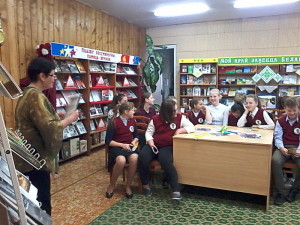 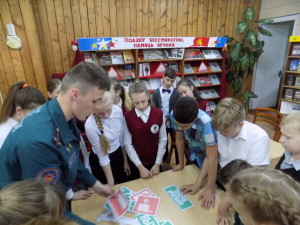 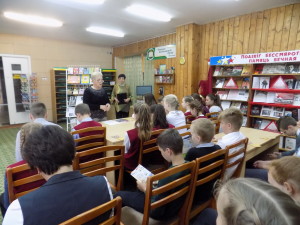 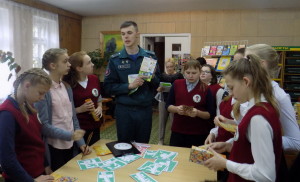 